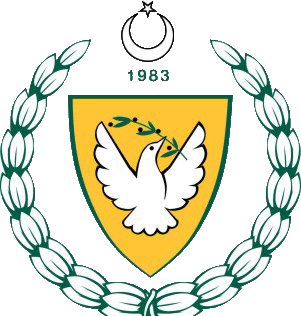 KUZEY KIBRIS TÜRK CUMHURİYETİ MİLLİ EĞİTİM BAKANLIĞIYÜKSEK ÖĞRENİM VE DIŞİLİŞKİLER DAİRESİTC ÜNİVERSİTELERİ İÇİN YKS KONTENJAN BAŞVURU FORMU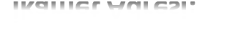 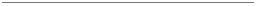 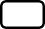 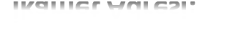 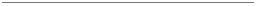 FORMA EKLENECEK BELGELER	* TC – KKTC ÇİFT UYRUKLULAR HER İKİ KİMLİK FOTOKOPİSİNİ DE İLAVE EDECEKTİR…KKTC kimlik fotokopisi, ( 2 adet)TC kimlik fotokopisi, ( 2 adet)2022 Aday OSYM Başvuru Formu fotokopisi, ( 2 adet)Genel Amaçlı Dilekçe ( TC – KKTC çift uyruklular için), ( 2 adet)Öğrencinin İlkokul ve Ortaokul diploma fotokopisi (sadece TC uyruklular için ), ( 2 adet)Form: 0001 / 03.22ÖĞRENCİ TARAFINDAN DOLDURULACAKTIR.ÖĞRENCİ TARAFINDAN DOLDURULACAKTIR.ÖĞRENCİ TARAFINDAN DOLDURULACAKTIR.ÖĞRENCİ TARAFINDAN DOLDURULACAKTIR.ÖĞRENCİ TARAFINDAN DOLDURULACAKTIR.ÖĞRENCİ TARAFINDAN DOLDURULACAKTIR.ÖĞRENCİ TARAFINDAN DOLDURULACAKTIR.ÖĞRENCİ TARAFINDAN DOLDURULACAKTIR.Adı Soyadı:Cinsiyeti: Kız	  Erkek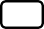 Doğum Yeri:Doğum Yeri:Doğum Yeri:Doğum Yeri:Doğum Yeri:Doğum Tarihi:	/	/Baba Adı:Anne Adı:Ev Telefonu:Cep Telefonu:E-Posta:E-Posta:İkamet Adresi:İkamet Adresi:İkamet Adresi:İkamet Adresi:İkamet Adresi:İkamet Adresi:İkamet Adresi:İkamet Adresi:Uyruk (Uygun olanı işaretleyiniz)	KKTC	TC	TC – KKTCKKTC KİMLİK NO: ………………………….………………..	TC KİMLİK NO: …………………………..………………………..YU NO: ……………………………………………TC ÜNİVERSİTELERİNDE AYRILACAK 2022 KKTC KONTENJANLARINDAN FAYDALANMAK İSTİYORUM.ÖĞRENCİNİN İMZASIUyruk (Uygun olanı işaretleyiniz)	KKTC	TC	TC – KKTCKKTC KİMLİK NO: ………………………….………………..	TC KİMLİK NO: …………………………..………………………..YU NO: ……………………………………………TC ÜNİVERSİTELERİNDE AYRILACAK 2022 KKTC KONTENJANLARINDAN FAYDALANMAK İSTİYORUM.ÖĞRENCİNİN İMZASIUyruk (Uygun olanı işaretleyiniz)	KKTC	TC	TC – KKTCKKTC KİMLİK NO: ………………………….………………..	TC KİMLİK NO: …………………………..………………………..YU NO: ……………………………………………TC ÜNİVERSİTELERİNDE AYRILACAK 2022 KKTC KONTENJANLARINDAN FAYDALANMAK İSTİYORUM.ÖĞRENCİNİN İMZASIUyruk (Uygun olanı işaretleyiniz)	KKTC	TC	TC – KKTCKKTC KİMLİK NO: ………………………….………………..	TC KİMLİK NO: …………………………..………………………..YU NO: ……………………………………………TC ÜNİVERSİTELERİNDE AYRILACAK 2022 KKTC KONTENJANLARINDAN FAYDALANMAK İSTİYORUM.ÖĞRENCİNİN İMZASIUyruk (Uygun olanı işaretleyiniz)	KKTC	TC	TC – KKTCKKTC KİMLİK NO: ………………………….………………..	TC KİMLİK NO: …………………………..………………………..YU NO: ……………………………………………TC ÜNİVERSİTELERİNDE AYRILACAK 2022 KKTC KONTENJANLARINDAN FAYDALANMAK İSTİYORUM.ÖĞRENCİNİN İMZASIUyruk (Uygun olanı işaretleyiniz)	KKTC	TC	TC – KKTCKKTC KİMLİK NO: ………………………….………………..	TC KİMLİK NO: …………………………..………………………..YU NO: ……………………………………………TC ÜNİVERSİTELERİNDE AYRILACAK 2022 KKTC KONTENJANLARINDAN FAYDALANMAK İSTİYORUM.ÖĞRENCİNİN İMZASIUyruk (Uygun olanı işaretleyiniz)	KKTC	TC	TC – KKTCKKTC KİMLİK NO: ………………………….………………..	TC KİMLİK NO: …………………………..………………………..YU NO: ……………………………………………TC ÜNİVERSİTELERİNDE AYRILACAK 2022 KKTC KONTENJANLARINDAN FAYDALANMAK İSTİYORUM.ÖĞRENCİNİN İMZASIUyruk (Uygun olanı işaretleyiniz)	KKTC	TC	TC – KKTCKKTC KİMLİK NO: ………………………….………………..	TC KİMLİK NO: …………………………..………………………..YU NO: ……………………………………………TC ÜNİVERSİTELERİNDE AYRILACAK 2022 KKTC KONTENJANLARINDAN FAYDALANMAK İSTİYORUM.ÖĞRENCİNİN İMZASIOKUL İDARESİ TARAFINDAN DOLDURULACAKTIR.OKUL İDARESİ TARAFINDAN DOLDURULACAKTIR.OKUL İDARESİ TARAFINDAN DOLDURULACAKTIR.OKUL İDARESİ TARAFINDAN DOLDURULACAKTIR.OKUL İDARESİ TARAFINDAN DOLDURULACAKTIR.OKUL İDARESİ TARAFINDAN DOLDURULACAKTIR.OKUL İDARESİ TARAFINDAN DOLDURULACAKTIR.OKUL İDARESİ TARAFINDAN DOLDURULACAKTIR.Yukarıda kimlik bilgileri verilen öğrencimiz …………………………………………………………………………….……………………………………okulumuza………… / ………… /	tarihinde kayıt yaptırmıştır.Okul MüdürüAdı Soyadı :İmza : Mühür:Yukarıda kimlik bilgileri verilen öğrencimiz …………………………………………………………………………….……………………………………okulumuza………… / ………… /	tarihinde kayıt yaptırmıştır.Okul MüdürüAdı Soyadı :İmza : Mühür:Yukarıda kimlik bilgileri verilen öğrencimiz …………………………………………………………………………….……………………………………okulumuza………… / ………… /	tarihinde kayıt yaptırmıştır.Okul MüdürüAdı Soyadı :İmza : Mühür:Yukarıda kimlik bilgileri verilen öğrencimiz …………………………………………………………………………….……………………………………okulumuza………… / ………… /	tarihinde kayıt yaptırmıştır.Okul MüdürüAdı Soyadı :İmza : Mühür:Yukarıda kimlik bilgileri verilen öğrencimiz …………………………………………………………………………….……………………………………okulumuza………… / ………… /	tarihinde kayıt yaptırmıştır.Okul MüdürüAdı Soyadı :İmza : Mühür:Yukarıda kimlik bilgileri verilen öğrencimiz …………………………………………………………………………….……………………………………okulumuza………… / ………… /	tarihinde kayıt yaptırmıştır.Okul MüdürüAdı Soyadı :İmza : Mühür:Yukarıda kimlik bilgileri verilen öğrencimiz …………………………………………………………………………….……………………………………okulumuza………… / ………… /	tarihinde kayıt yaptırmıştır.Okul MüdürüAdı Soyadı :İmza : Mühür:Yukarıda kimlik bilgileri verilen öğrencimiz …………………………………………………………………………….……………………………………okulumuza………… / ………… /	tarihinde kayıt yaptırmıştır.Okul MüdürüAdı Soyadı :İmza : Mühür: